We are launching a University-wide Public Engagement Champions Network that can work with us to help deliver our public engagement framework. We are looking for people who are passionate about public engagement and have experience of helping coordinate public engagement activities. Regardless of whether public engagement is formally part of your job description or not, the Champion’s Network will enable applicants to learn more about and enhance their public engagement practice. This is a pilot scheme and will be assessed after 9 months with an option for any champions to stay on for a term of up to two years.- Professor Sheena Cruickshank, Academic Lead for Public EngagementWhat do we expect from our Public Engagement Champions?Experience of doing or supporting public engagement and community engagementKnowledge of the University’s social responsibility agenda and public and community engagement strategiesKnowledge of local public engagement practices and networks within the UniversityPassionate advocate for public engagementCommitment to promoting, facilitating and fostering high quality public engagement practice Help to support and deliver the University’s public engagement strategySignposting staff and students to relevant resources and sources of support.What do our Public Engagement Champions get in return?Raised profile e.g. All champions will be interviewed and their profiles and work promoted on the engagement@manchester websiteOpportunities to demonstrate evidence for reward/recognition More support from wider networksProfessional development: enhanced and bespoke professional development opportunitiesChance to influence the University’s public engagement strategy.What is the commitment?You will sign up for 9 months and in that time you are expected to attend 3 Network meetings and 2 professional development sessions. Timeframe for this first year pilotProfessional developmentIn consultation with the Champions, professional development on different aspects of public engagement will be offered, for example meeting guest speakers or skill development workshops.Scheme CoordinatorsThe Scheme is led by Professor Sheena Cruickshank (Academic Lead for Public Engagement) with Suzanne Spicer, Dee-Ann Johnson and Claire Lloyd. If you have any questions please contact engagement@manchester.ac.ukWho can applyStaff and postgraduate students can apply to be a Public Engagement Champion.How to applyPlease fill in this short form and send it to engagement@manchester.ac.uk  by 29 October 2018. Please send your completed form to engagement@manchester.ac.uk 29 October 2018Application deadline7 November 2018Notification of whether you have been successful5 December 2018 12.00-3.00pmFirst Network meeting9 April 2019 12.00-2.00pmSecond Network Meeting4 September 2019 12.00-3.00pmThird Network MeetingName:Faculty/School:Email:Please provide a brief summary of your prior experience of doing public engagement: (Maximum 250 words)Please provide a brief summary of your prior experience of doing public engagement: (Maximum 250 words)Please provide a brief statement of  your experience supporting others to do public engagement: (Maximum 250 words)Please provide a statement on what you think you have to offer as a PE Champion and what sorts of ideas you will bring the PE Champions Network: (Maximum 250 words)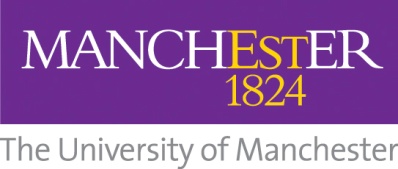 